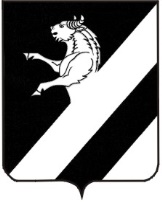 КРАСНОЯРСКИЙ  КРАЙАЧИНСКИЙ    РАЙОН ТАРУТИНСКИЙ СЕЛЬСКИЙ СОВЕТ ДЕПУТАТОВР Е Ш Е Н И ЕО передаче имуществаиз муниципальной собственностиТарутинского сельсовета Ачинского районав государственную собственностьКрасноярского края          В соответствии с Федеральным законом «Об общих принципах организации местного самоуправления в РФ» от 06.10.2003 года № 131-ФЗ, Решение Тарутинского сельского Совета депутатов №30-110Р от 11.10.2013г. гл.7 ст.23 « О утверждении положения о порядке владения, управления  и распоряжения муниципальной собственностью Тарутинского сельсовета», руководствуясь Уставом Тарутинского сельсовета,  Тарутинский сельский Совет депутатов РЕШИЛ:             1. Передать муниципальное имущество, находящееся в собственности муниципального образования Тарутинский сельсовет в государственную собственность КГБУЗ «Ачинская МРБ № 1», согласно приложению.      2. Контроль за исполнением настоящего решения возложить на главного бухгалтера Администрации Тарутинского сельсовета Малахову О.Ю.             3. .Решение  вступает в силу в день  следующий  за днем  официального опубликования  в информационном листе «Сельские вести» и подлежит размещению на официальном сайте Тарутинского сельсовета - http://tarutino.bdu.su/..Председатель сельского                                               Глава ТарутинскогоСовета депутатов                                                          сельсовета  			                                            _________Н.Н. Симонова                                             ________В.А. Потехин Приложение к Решению Тарутинского сельского
Совета депутатов №  40-122 Рот  09.10.2019 г.Перечень  муниципального имуществаТарутинского сельсовета к передаче в государственную собственность Красноярского края движимого имущества находящегося в собственности муниципального образования Тарутинский сельсовет Ачинского района Красноярского края, для обеспечения ФАП.00.2019                         п. Тарутино№ проект№п/пМарка, модель ТСМодель, № двигателя№ шасси(рамка)№ кузоваГод выпускаЦветГос.рег.номерБалансовая стоимостьОстаточная стоимостьИзнос %1УАЗ-39625940201901374100404065543741004020522004зеленыйС206ОК24258420,00258420,00100